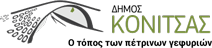 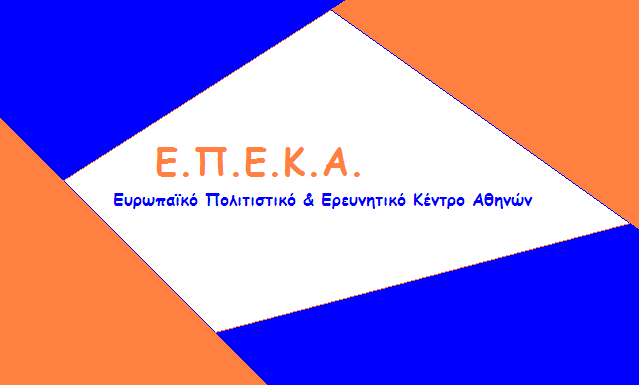 ΑΝΑΚΟΙΝΩΣΗΣας ενημερώνουμε ότι την Πέμπτη 27 & την Παρασκευή 28 Φεβρουαρίου και ώρες              09:00 έως 17:00 θα πραγματοποιηθεί η 24η διανομή τροφίμων διανομή Τροφίμων  στους παλαιούς δικαιούχους του Κοινωνικού Παντοπωλείου.Για  την παραλαβή των τροφίμων είναι απαραίτητο να έχετε μαζί σας την Αστυνομική Ταυτότητα.Εκ της Δομής του Κοινωνικού Παντοπωλείου.